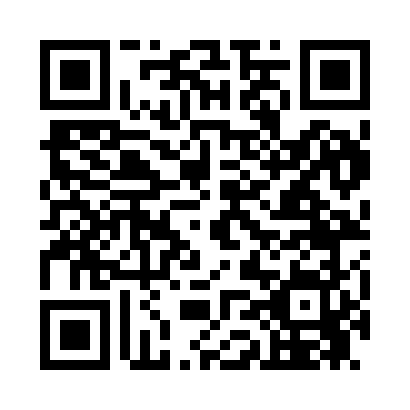 Prayer times for Cowansville, Pennsylvania, USAWed 1 May 2024 - Fri 31 May 2024High Latitude Method: Angle Based RulePrayer Calculation Method: Islamic Society of North AmericaAsar Calculation Method: ShafiPrayer times provided by https://www.salahtimes.comDateDayFajrSunriseDhuhrAsrMaghribIsha1Wed4:506:161:155:078:159:412Thu4:496:151:155:078:179:433Fri4:476:131:155:088:189:444Sat4:456:121:155:088:199:465Sun4:446:111:155:088:209:476Mon4:426:101:155:098:219:487Tue4:416:091:155:098:229:508Wed4:396:071:155:098:239:519Thu4:386:061:155:098:249:5310Fri4:366:051:155:108:259:5411Sat4:356:041:155:108:269:5512Sun4:336:031:155:108:279:5713Mon4:326:021:155:108:289:5814Tue4:316:011:155:118:2910:0015Wed4:296:001:155:118:3010:0116Thu4:285:591:155:118:3110:0217Fri4:275:581:155:128:3210:0418Sat4:255:581:155:128:3310:0519Sun4:245:571:155:128:3310:0620Mon4:235:561:155:128:3410:0821Tue4:225:551:155:138:3510:0922Wed4:215:541:155:138:3610:1023Thu4:205:541:155:138:3710:1124Fri4:185:531:155:148:3810:1325Sat4:175:521:155:148:3910:1426Sun4:165:521:155:148:4010:1527Mon4:165:511:165:148:4010:1628Tue4:155:511:165:158:4110:1729Wed4:145:501:165:158:4210:1930Thu4:135:501:165:158:4310:2031Fri4:125:491:165:168:4410:21